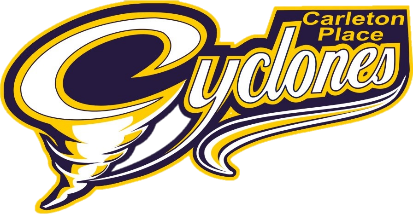 Carleton Place Girls Hockey Association2022-2023 Executive Meeting #1Meeting MinutesDate: 		June 7, 2022Tome: 		6:30pm – 10:30pmLocation: 	Arena BoardroomAttendees: President/Ice Scheduler:	Crystal DevlinVice-President: 			Will MaydaCompetitive Director: 		Jen WrightHigh Performance Director: 	Pat BissonnetteFUNdamentals/House Director: 	Chris SullivanSpecial Events & Comms:	Lisa ZanneseRegistrar:			Brandy MallinsonSenior Rep:			Angela CreamerEquipment Manager:		Keith WigneyPlayer/Goalie Development:	Joe SchutCoach Mentor:			Secretary/Treasurer:		Amanda WaterfieldIntroductionsCall to order at 6:35pm by Crystal DevlinWelcome Chris to the tableReview of previous meeting minutesApproval of previous meeting minutes from May 2022 – See Motion #1 belowAGM Meeting minutes – reminder for everyone to please review the minutes so there are no discrepancies for next years AGM.New BusinessOWHA Update – Crystal has not heard for the OWHA regarding next season. Not update regarding next season as of yet, such as whether there would be a “ODWHA”Roster sizesSeniors – Maximum number of 20 skates (including the goalies)All other divisions – 19 (includes goaltenders) maximum number of goaltenders is 2 for all divisionsMaximum number of staff permitted on the bench is 53.1.3 OWHA Fees for 2022-2023Team Reg Fee = $25/teamParticipant Reg Fee (player/staff)$55/participantFUNdies Reg Fee = $45/participantParticipant with proof of insurance = $25Provincial Bond = $200/teamPolicies that were voted on by email Non-parent coachEquipment policyIce AllocationsMississippi Mills contract has been sent for approval, same as we had last year.  Teams received more ice then the policies recommend as our contract was from previous years where we had more teams.  With the growth we are hoping next year we have kept the same ice times.  Waiting to hear from CP and Beckwith.EquipmentWhat teams have not returned jerseys or trainer bagsU11 Schut had not given jerseys as of yet, but the coach has all the jerseysWhat needs to be ordered now for next seasonTryout jerseysTeam socks – 400 pairs to be ordered (200 white, 200 dark) see Motions #2 belowRAMP Website PlatformAmanda has been in contact with RAMP and other associations such as Kanata and was speaking with them about the benefits of switching from Goalline to RAMP, RAMP will also have an app that is similar to TeamSnap that is done through RAMP.  Cost for the Team app would be $250 a year for the whole association. Motion #3 – see belowTreasurer ReportBudget based on expenses that are expectedWe need sponsorships for our association.  Brandy will approach TES againRegistration AmountsAfter deliberation we will see if we can get sponsorships.  Registration will open June 20. With package options for socks etc.Tryout Fees = $100.00 Motion#4 see belowESSO Fun Day – Amanda has secured an ESSO fun day on August 18, 2022, from 6-8pmTryout dates – Have not received confirmation from OWHA yet, Coach InterviewsWill be held at the end of JuneCPGHA Tournament – should we host one?It was decided that we would start for the 2023-2024 season, to secure ice excreta. Cyclones Day – November 26, 2022 in AlmontePhoto Day – we will book time for everyone to get their picturesLottery License – we must submit now for the upcoming season. Player/Goalie Development – Joe will run development for the association every other week.  This will be for all levels below U13A.  Any HP is being done through Brent Sullivan’s groupHe has found a program where we can get a discount for our goalies.  10 Week program and would cost families $500 each.U18AA / U18A/ U15AU18AA – 12skaters + 2 goaliesU18A – 12 Skates + 2 goaliesU15A – 14 Skaters + 2 goalies4.0 MotionsMotion #1 – Motioned by PatAll in favour of approving the meeting minutes from our May 2022 meeting. Motion #2 – Motion by Joe All in favour of ordering socks for teams and we will be charging the teams for these socks.  All players will receive new games socks on a yearly basis. All in favour of ordering 400 pairs, 200 while and 200 blueMotion #3- Motioned by Joe, 2ND by Angela All in favour of replacing Goalline and moving forward with the RAMP website, Team App, and SportsPay for Credit Card paymentsMotion #4 –  Motion by Will, 2nd by JoeAll in favour - $100 fee which will cover jersey and ice time. Action Items – Registration open - BrandyJersey Policy - AmandaNext Meeting July 5, 2022